Pr Zoubida Sebane  L1   Phonetics         April 30thDescribing Consonants :Unlike vowels which need only the tongue to be articulated, consonants require 2 articulators, passive or active.Consonants are described in terms of their VPM  ( Voice / Place of articulation and Manner of articulation). VPM are the consonant features.A consonant sound may be produced voiced or voiceless , in a particular place of articulation and with a particular manner of articulation.Fig 1  below shows  the places of articulation and vertically the manners of articulation  for English consonants                                     FIG1          The places of articulation       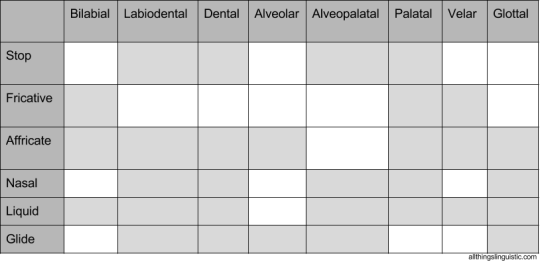 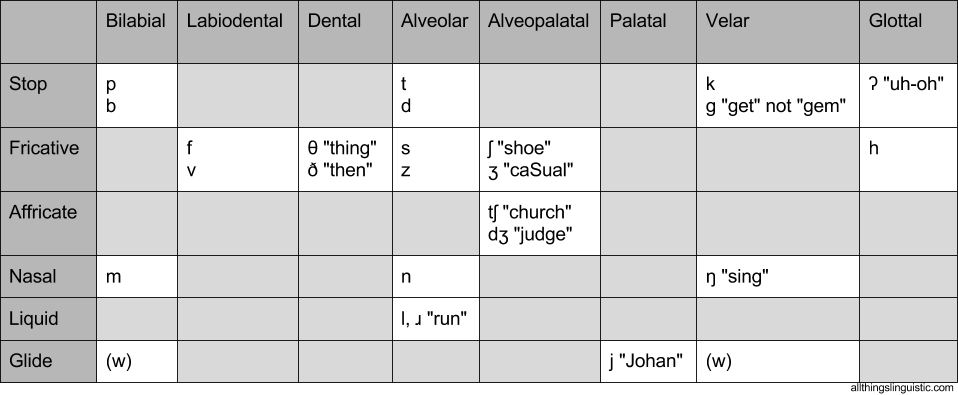 The places of articulation  :Bilabial : the two lips are involved  as for / p, b, m , w /Labiodentals : the lower lip and the upper  teeth ex : /  f , v /Dental  : the tip of the tongue against the upper teeth :   // θ,ð/ alveolar   : the tip of the tongue towards or against the alveolar ridge : /t;d,s ,z, n /                                                                    Alveopalatal : the body of the tongue towards the palate and alveolar ridge:/ ʃ ,ʒ/ // t /tʃ ,dʒ/ /Palatal : the body of the tongue towards the hard palate / j /Velar : the back of the tongue towards or against the soft palate or the velum  : / k,/  /k, g, ŋ/Glottal : the consonant is produced in the glottal cavity / h, ʔ /The manners of articulationAir, stored in the lungs, is used in different manners according to the sound that is produced. For each description ,see fig 2 above.The stops , also called plosives ,are produced with complete obstruction ( (blockage) of air in the different places of articulation.There are bilabial, alveolar , velar and glottal stops or plosives. The fricatives, are produced with a narrow passage of air so that we can hear a friction ( a hissing sound ) in the different places of articulation.There are labiodentals, dental , alveolar , alveopalatal and glottal. The affricates are produced by combining a plosive with a fricative .          However , not all plosives with all fricatives can make an affricate , only the  pair/       /t ʃ ,dʒ/ is a true afficate.             /tr, dr / is also considered a pair of afficate . / t, d / is a pair of plosives yet, / r /   is   not an afficate, but when it occurs next to  /t, d / it is produced with a friction.The nasals sounds are produced in the nasal cavity. ( velum lowered)There is the bilabial, the alveolar and the velar nasal. They are homorganic with plosives that means they share the same place of articulation as plosives.The liquids are oral sounds produced either with the tongue against the alveolar ridge / l / , or the tongue that makes a curve towards the alveolar ridge / r /. Both are alveolar.The glides or semi*vowels or approximants are consonants that sound like vowels . / j / in yes is produced with the body of the tongue raising towards the hard palate and / w / in war in articulated with the lips rounded and the back of the tongue towards the velum.Consonants are made of two classes : the class of obstruents and the class of sonorants The class of obstruents include mainly the minimal pairs ( voiceless/voiced).The class of sonorants on the other hand contains only the consonants that occur alone and that are always voiced  ( see fig 3 )                   FIG 3  represents the two classes of consonantsSonorant sounds are always produced voiced Vowels, Nasals , Liquids and Glides are labeled SONORANT sounds.                      obstruents                    sonorantsStops or plosives: /p,b/     /t,d/        /k,g/ Fricatives : / f,v/   /θ,ð/    /s,z/    /ʃ ,ʒ/   /h/Affricates:    / tʃ ,dʒ//     ,/tr,dr/Nasals  : /m/ ,     / n /,    / ŋ /Liquids : / l /    ,   /  r  /Glides   :  /  j  /   ,   /  w  /